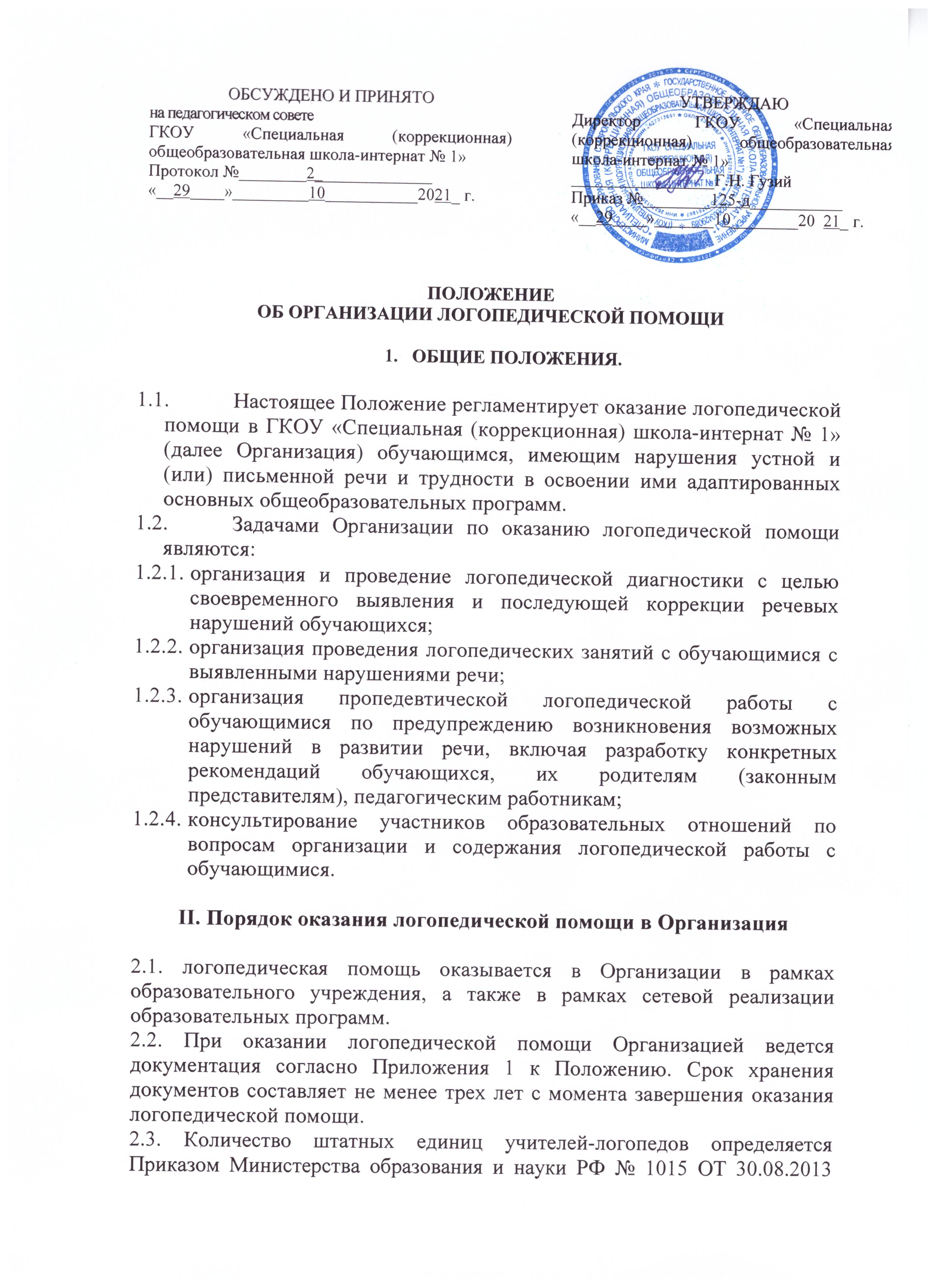  «Порядок организации осуществления образовательной деятельности по основным образовательным программам – образовательным программам общего, основного общего и среднего общего образовании»,   рассчитывается на 6-12 обучающихся с умственной отсталостью (интеллектуальными нарушениями),  имеющими рекомендации ПМПК по оказанию логопедической помощи в Организации.2.4.  Логопедическая помощь осуществляется на основании личного заявления родителей (законных представителей) (приложения № 2  к Положению). 2.5. Логопедическая диагностика осуществляется не менее двух раз в год, включая входное и контрольное диагностические мероприятия, продолжительностью не менее 15 календарных дней каждое.      Входное и контрольное диагностические мероприятия подразумевают проведение логопедического обследования обучающихся;  обследование обучающихся по запросу родителей (законных представителей) несовершеннолетних обучающихся; углубленное обследование обучающихся, имеющих нарушения устной и (или) письменной речи и получающих логопедическую помощь с целью составления или уточнения плана коррекционной работы учителя-логопеда и другие варианты диагностики, уточняющие речевой статус обучающегося. По запросу педагогических работников возможна организация внеплановых диагностических мер в отношении обучающихся, демонстрирующих признаки нарушения устной и (или) письменной речи. В случае инициации внеплановых диагностических мероприятий педагогическим работником, им должна быть подготовлена педагогическая характеристика (приложение  3 к Положению) обучающегося, демонстрирующего признаки нарушения устной и (или) письменной речи, и оформлено обращение к учителю-логопеду. После получения обращения учитель-логопед (учителя-логопеды) проводит диагностические мероприятия с учетом пункта 2.5 Положения.2.6. Списочный состав обучающихся, нуждающихся в получении логопедической помощи, формируется на основании результатов логопедической диагностики с учетом выраженности речевого нарушения обучающегося, рекомендаций ПМПК, ППк.  Зачисление обучающихся на логопедические занятия может производиться в течение всего учебного года.Отчисление обучающихся с логопедических занятий осуществляется по мере преодоления речевых нарушений, компенсации речевых особенностей конкретного ребенка. Зачисление на логопедические занятия обучающихся, нуждающихся в получении логопедической помощи, и их отчисление осуществляется на основании распорядительного акта руководителя Организации.       Логопедические занятия с обучающимися проводятся в индивидуальной и (или) групповой/подгрупповой формах. Количество и периодичность групповых/подгрупповых и индивидуальных занятий определяется учителем-логопедом с учетом выраженности речевого нарушения обучающегося, рекомендаций ПМПК,  ППК.Логопедические занятия с обучающимися проводятся с учетом режима работы Организации.  Содержание коррекционной работы с обучающимися определяется учителем-логопедом на основании рекомендаций ПМПК,  ППК и результатов логопедической диагностики.Логопедические занятия проводятся в помещениях, оборудованных с учетом особых образовательных потребностей обучающихся и состояния их здоровья и отвечающих санитарно-гигиеническим требованиям, предъявляемым к данным помещениям (приложение № 4 к Положению). В рабочее время учителя-логопеда включается непосредственно педагогическая работа с обучающими из расчета 20 часов в неделю   (за ставку заработной платы), а также другая педагогическая работа, предусмотренная трудовыми (должностными) обязанностями и (или) индивидуальным планом методическая, подготовительная, организационная и иная.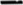 Консультативная деятельность учителя-логопеда заключается в формировании единой стратегии эффективного преодоления речевых особенностей обучающихся при совместной работе всех участников образовательного процесса (административных и педагогических работников Организации, родителей (законных представителей), которая предполагает информирование о задачах, специфике, особенностях организации коррекционно-развивающей работы учителя-логопеда с обучающимся.Консультативная деятельность может осуществляться через организацию:- постоянно действующей консультативной службы для родителей;- индивидуального и группового консультирования родителей (законных представителей), педагогических и руководящих работников Организации; - информационных стендов.Логопедическая помощь при освоении адаптированных основных общеобразовательных программ  3.1. Содержание и формы деятельности учителя-логопеда  по оказанию помощи детям, испытывающим трудности в освоении адаптированных основных общеобразовательных программ определяются с учетом локальных нормативных актов Организации.3.2. Учащиеся могут получать логопедическую помощь независимо от формы получения образования.3.3. Периодичность проведения логопедических занятий для обучающихся, имеющих проблемы в развитии устной и письменной речи, а также при наличии рекомендаций  ПМПК: -  для детей, обучающихся по АООП (вариант 2) не менее одного-двух  индивидуальных логопедических  занятий в неделю;-  для обучающихся 1-х классов, осваивающих АООП (вариант 1) не менее двух индивидуальных логопедических занятий в неделю;-  для обучающихся 2-х  и последующих классов не менее 2-х индивидуальных (или подгрупповых) логопедических занятий (по коррекции устной речи)  и не менее 2-х групповых занятий (по коррекции письменной речи). 3.4. Продолжительность логопедических занятий определяется в соответствии с санитарно-эпидемиологическими требованиями  и составляет:  - в 1 (дополнительном) - 1 классах, обучающихся по АООП  (вариант 1, 2)  индивидуальное занятие 15-20 мин.;   - второй и последующий года обучения в классах для детей с ТМНР и в классах для детей со сложной структурой дефекта индивидуальные занятия - 20 мин.;  - во 2 и последующих классах  индивидуальные занятия - 20 мин., групповые – 40 мин.Приложение 1Документация Организации при оказании логопедической помощиПрограммы   логопедической работы.План работы методического объединения (МО) учителей-логопедов. Расписание занятий учителей-логопедов.Индивидуальные карты речевого развития обучающихся (речевые       карты), получающих логопедическую помощи.Журнал посещаемости логопедических занятий.Отчёт учителей-логопедов о проделанной работе. Анализ работы МО учителей-логопедов.Приложение 2Директору ГКОУ«Специальная (коррекционная) общеобразовательная школа № 1»  Г.Н.Гузий ФИО родителя (законного представителя)заявление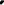 я,ФИО родителя (законного представителя) обучающегосяявляясь родителем (законным представителем)(нужное подчеркнуть)(ФИО, класс,  в котором /ой обучается обучающийся (аяся), дата (дд.мм.гг. рождения)выражаю согласие на проведение логопедической диагностики моего ребенка и прошу организовать  логопедические занятия в соответствии с рекомендациями психолого-медико-педагогической комиссии (ПМПК)20 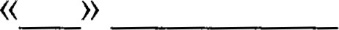 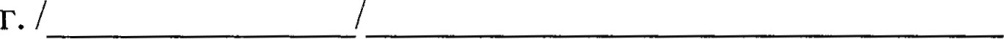 	(подпись)	(расшифровка подписи)Приложение 3Педагогическая характеристика на обучающегося (ФИО, дата рождения, группа/класс)Общие сведения: - дата поступления в организацию, осуществляющую образовательную деятельность; -  образовательная программа (полное наименование);  - особенности организации образования:на дому;в медицинской организации;в форме семейного образования;сетевая форма реализации образовательных программ;с применением дистанционных технологий. Факты, способные повлиять на поведение и успеваемость ребенка (в образовательной организации): - переход из одной образовательной организации в другую образовательную организацию (причины), перевод в состав другого класса,	смена учителя начальных классов	(однократная, повторная), межличностные конфликты в среде сверстников; конфликт семьи с организацией, осуществляющей образовательную деятельность,	обучение на основе индивидуального учебного плана, обучение на дому, повторное обучение, наличие частых, хронических заболеваний или пропусков учебных занятий и др.;- состав семьи (перечислить, с кем проживает ребенок — родственные отношения и количество детей/взрослых);- трудности, переживаемые в семье.Информация об условиях и результатах образования ребенка в организации, осуществляющей образовательную Деятельность: 1 . Динамика освоения программного материала:учебно-методический комплект, по которому обучается ребенок (авторы или название);Особенности, влияющие на результативность обучения: мотивация к обучению (фактически не проявляется, недостаточная, нестабильная), сензитивность в отношениях с педагогами в учебной деятельности (на критику обижается, дает аффективную вспышку протеста, прекращает деятельность, фактически не реагирует, другое), качество деятельности при этом (ухудшается, остается без изменений, снижается), эмоциональная напряженность при необходимости публичного ответа, контрольной работы и пр. (высокая, неравномерная, нестабильная, не выявляется), истощаемость (высокая, с очевидным снижением качества деятельности и пр., умеренная, незначительная) и др.Отношение семьи к трудностям ребенка (от игнорирования до готовности к сотрудничеству), наличие других родственников или близких людей, пытающихся оказать поддержку, факты дополнительных (оплачиваемых родителями (законными представителями)) занятий с ребенком (занятия с логопедом, дефектологом, психологом, репетиторство).Получаемая коррекционно-развивающая, психолого-педагогическая помощь (конкретизировать); (занятия с логопедом, дефектологом, психологом, учителем начальных классов — указать длительность, т.е. когда начались [закончились занятия).Характеристики взросления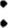 хобби, увлечения, интересы (перечислить, отразить их значимость для обучающегося, ситуативность или постоянство пристрастий, возможно наличие травмирующих переживаний например, запретили родители, исключили из секции, перестал заниматься из-за нехватки средств и т.п.);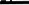   характер занятости во внеучебное время (имеет ли круг обязанностей, как относится к их выполнению);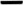  отношение к учебе (наличие предпочитаемых предметов, любимых учителей);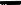  отношение к педагогическим воздействиям (описать воздействия и реакцию на них);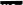   характер общения со сверстниками, одноклассниками (отвергаемый или оттесненный, изолированный по собственному желанию, неформальный лидер); 	значимость общения со сверстниками в системе ценностей обучающегося (приоритетная, второстепенная); значимость виртуального общения в системе ценностей обучающегося (сколько времени по его собственному мнению проводит в социальных сетях); способность критически оценивать поступки свои и окружающих, в том числе антиобщественные проявления (не сформирована, сформирована недостаточно, сформирована «на словах»); самооценка; принадлежность к молодежной субкультуре(ам); особенности психосексуального развития; религиозные убеждения (не актуализирует, навязывает другим);отношения с семьей (описание известных педагогам фактов: кого слушается, к кому привязан, либо эмоциональная связь с семьей ухудшена] утрачена);  жизненные планы и профессиональные намерения.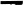          Вывод об имеющихся признаках нарушения устной и (или) письменной речи, являющихся причиной обращения к специалистам логопедической службы.Приложения к характеристике (табель успеваемости, копии рабочих тетрадей, результаты контрольных работ и др).20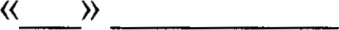 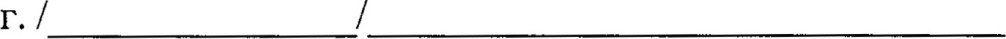 Учитель-логопед, принявший обращение: (указать ФИО, должность )Результат обращения:Приложение 4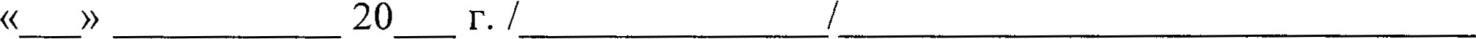 Рекомендации по оснащению помещений для логопедических занятийПри оснащении помещений для логопедических занятий с детьми, испытывающим трудности в освоении образовательных программ дошкольного образования, рекомендуется предусматривать рабочую зону учителя-логопеда, зону коррекционно-развивающих занятий и игровую зону.        В рабочей зоне учителя-логопеда рекомендуется размещать мебель для ведения профессиональной документации, хранения дидактического материала и консультирования педагогов и родителей (законных представителей) детей; рабочая зона учителя-логопеда рекомендуется оборудовать рабочим местом, канцелярией, офисной оргтехникой.       Зону коррекционно-развивающих занятий рекомендуется оборудовать приборами дополнительного освещения, настенным зеркалом, дидактическими играми, передвижной детской мебелью для планирования учебного пространства в зависимости от возрастных, психофизических и речевых потребностей детей.При оснащении игровой зоны рекомендуется предусматривать полифункциональное, многопрофильное модульное оборудование, направленное на максимальное раскрытие коммуникативных, сенсомоторных и творческих возможностей детей.        2. При оснащении помещений для логопедических занятий с детьми, испытывающими трудности в освоении образовательных программ начального общего, основного общего и среднего общего образования, рекомендуется предусматривать рабочую зону учителя-логопеда, зону коррекционно-развивающих занятий и сенсомоторную зону.        В рабочей зоне учителя-логопеда рекомендуется размещать мебель для ведения профессиональной документации, хранения дидактического материала и консультирования педагогов и родителей (законных представителей) детей; рабочая зона учителя-логопеда рекомендуется оборудовать рабочим местом, канцелярией, офисной оргтехникой.Зону коррекционно-развивающих занятий рекомендуется оборудовать мебелью для проведения индивидуальных и групповых логопедических занятий,  приборами дополнительного освещения, настенным зеркалом, учебными пособиями, индивидуальным раздаточным и дидактическим материалами.При оснащении сенсомоторной зоны рекомендуется предусматривать полифункциональное, многопрофильное модульное оборудование, направленное на максимальное раскрытие коммуникативных, сенсомоторных и творческих возможностей обучающихся.